.Boletim de Candidatura à Ação Social EscolarAno Escolar 2024/2025 --------------------------------------------------------------------------------------------------------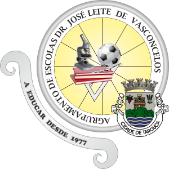 Agrupamento de Escolas Dr. José Leite de Vasconcelos Av. da Santa Casa da Misericórdia, 25, 3610 – 098 Tarouca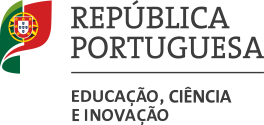 N.º de processo:N.º de processo:N.º de processo:Nome:Nome do Pai:Nome do Pai:Nome do Pai:Nome da Mãe:Nome da Mãe:Nome da Mãe:Encarregado de Educação:   Pai □   Mãe □Encarregado de Educação:   Pai □   Mãe □Encarregado de Educação:   Pai □   Mãe □Encarregado de Educação:   Pai □   Mãe □Outro:Outro:Parentesco:Morada:Morada:Morada:Código Postal:  -LocalidadeLocalidadeLocalidadeTelefone:Telefone:Telefone:Telemóvel (s):Telemóvel (s):Ano de escolaridade que frequenta:Ano de escolaridade que frequenta:Ano de escolaridade que frequenta:Turma:Ano que irá frequentar:Ano que irá frequentar:Escalão de abono de família: 1 □ 2 □ 3 □   >= 4 □Algum dos pais se encontra em situação de desemprego involuntário há 3 ou mais meses?	SIM □	NÃO □IBAN:(opcional)PT50TERMO DE RESPONSABILIDADEO encarregado de educação do aluno assume inteira responsabilidade, nos termos da lei, pela exatidão de todas as declarações constantes deste boletim. Falsas declarações implicam, para além do procedimento legal, imediato cancelamento dos subsídios e reposição dos já recebidos.Data: ___ / ___ / ______	Assinatura do Encarregado de Educação: ______________________________________Informação do ASE:Data: ___ / ___ / ______A Assistente Técnica,___________________Despacho: O Diretor deliberou incluir o aluno no Escalão: A □   B □   C □Data: ___ / ___ / ______O Diretor,___________________Para devolver ao aluno Estabelecimento de Ensino _______________________________________________________________ Nome do Aluno _____________________________________________________ Nº Processo _________ Ano letivo _______/______    Data ___ / ___ /______ Assinatura do Funcionário ________________________________________________________________